DCL112 (R2003-10)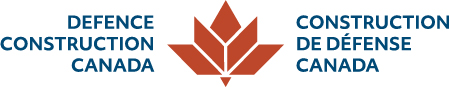 FINAL RELEASE OF ALL CLAIMS UNDER CONSTRUCTION CONTRACTIn the matter of Project No.In the matter of Project No., Contract No.dated       /       /        (yyyy/mm/dd)       /       /        (yyyy/mm/dd), between Defence Construction (1951) Limited , between Defence Construction (1951) Limited and                      Name of Contractor                      Name of Contractor                      Name of Contractor                      Name of Contractor                      Name of ContractorforContractContractContractContractwe hereby agree thatwe hereby agree thatwe hereby agree thatwe hereby agree thatwe hereby agree thatwe hereby agree thatwe hereby agree thata)  payment of $a)  payment of $which includes payments made to date, payments which includes payments made to date, payments which includes payments made to date, payments Current Value of ContractCurrent Value of ContractCurrent Value of ContractCurrent Value of Contractnow due and holdback monies retained pursuant to Clause TP 4 of Terms of Payment “B”, andnow due and holdback monies retained pursuant to Clause TP 4 of Terms of Payment “B”, andnow due and holdback monies retained pursuant to Clause TP 4 of Terms of Payment “B”, andnow due and holdback monies retained pursuant to Clause TP 4 of Terms of Payment “B”, andnow due and holdback monies retained pursuant to Clause TP 4 of Terms of Payment “B”, andb)  the return of our Contract Security in the amount of $b)  the return of our Contract Security in the amount of $b)  the return of our Contract Security in the amount of $b)  the return of our Contract Security in the amount of $(the valueof Performance Labour and Material Payment Bonds is not to be included) in the form of a certified cheque or Government Guaranteed Bonds now held by the Receiver General for  pursuant to the contract,of Performance Labour and Material Payment Bonds is not to be included) in the form of a certified cheque or Government Guaranteed Bonds now held by the Receiver General for  pursuant to the contract,of Performance Labour and Material Payment Bonds is not to be included) in the form of a certified cheque or Government Guaranteed Bonds now held by the Receiver General for  pursuant to the contract,of Performance Labour and Material Payment Bonds is not to be included) in the form of a certified cheque or Government Guaranteed Bonds now held by the Receiver General for  pursuant to the contract,of Performance Labour and Material Payment Bonds is not to be included) in the form of a certified cheque or Government Guaranteed Bonds now held by the Receiver General for  pursuant to the contract,will be accepted by us as final settlement, in full, of all monies due or to become dues in respect of the said contract and all work performed in conjunction therewith and subject only to the payment aforesaid and the return of the Contract Security as aforesaid (if any).  We hereby remise, release and forever discharge Defence Construction (1951) Limited and any principals represented by it and the respective successors and assigns thereof, from any and all actions, causes of action, claims and demands whether now in being or in future arising in respect of the said contract and of the performance of all works in conjunction therewith.If pursuant to the contract, part of the Contract Security is retained for one year after completion of the work, this release will not prejudice return of the Security so held, provided that the work is satisfactory to the Engineer upon expiry of the one year.will be accepted by us as final settlement, in full, of all monies due or to become dues in respect of the said contract and all work performed in conjunction therewith and subject only to the payment aforesaid and the return of the Contract Security as aforesaid (if any).  We hereby remise, release and forever discharge Defence Construction (1951) Limited and any principals represented by it and the respective successors and assigns thereof, from any and all actions, causes of action, claims and demands whether now in being or in future arising in respect of the said contract and of the performance of all works in conjunction therewith.If pursuant to the contract, part of the Contract Security is retained for one year after completion of the work, this release will not prejudice return of the Security so held, provided that the work is satisfactory to the Engineer upon expiry of the one year.will be accepted by us as final settlement, in full, of all monies due or to become dues in respect of the said contract and all work performed in conjunction therewith and subject only to the payment aforesaid and the return of the Contract Security as aforesaid (if any).  We hereby remise, release and forever discharge Defence Construction (1951) Limited and any principals represented by it and the respective successors and assigns thereof, from any and all actions, causes of action, claims and demands whether now in being or in future arising in respect of the said contract and of the performance of all works in conjunction therewith.If pursuant to the contract, part of the Contract Security is retained for one year after completion of the work, this release will not prejudice return of the Security so held, provided that the work is satisfactory to the Engineer upon expiry of the one year.will be accepted by us as final settlement, in full, of all monies due or to become dues in respect of the said contract and all work performed in conjunction therewith and subject only to the payment aforesaid and the return of the Contract Security as aforesaid (if any).  We hereby remise, release and forever discharge Defence Construction (1951) Limited and any principals represented by it and the respective successors and assigns thereof, from any and all actions, causes of action, claims and demands whether now in being or in future arising in respect of the said contract and of the performance of all works in conjunction therewith.If pursuant to the contract, part of the Contract Security is retained for one year after completion of the work, this release will not prejudice return of the Security so held, provided that the work is satisfactory to the Engineer upon expiry of the one year.will be accepted by us as final settlement, in full, of all monies due or to become dues in respect of the said contract and all work performed in conjunction therewith and subject only to the payment aforesaid and the return of the Contract Security as aforesaid (if any).  We hereby remise, release and forever discharge Defence Construction (1951) Limited and any principals represented by it and the respective successors and assigns thereof, from any and all actions, causes of action, claims and demands whether now in being or in future arising in respect of the said contract and of the performance of all works in conjunction therewith.If pursuant to the contract, part of the Contract Security is retained for one year after completion of the work, this release will not prejudice return of the Security so held, provided that the work is satisfactory to the Engineer upon expiry of the one year.will be accepted by us as final settlement, in full, of all monies due or to become dues in respect of the said contract and all work performed in conjunction therewith and subject only to the payment aforesaid and the return of the Contract Security as aforesaid (if any).  We hereby remise, release and forever discharge Defence Construction (1951) Limited and any principals represented by it and the respective successors and assigns thereof, from any and all actions, causes of action, claims and demands whether now in being or in future arising in respect of the said contract and of the performance of all works in conjunction therewith.If pursuant to the contract, part of the Contract Security is retained for one year after completion of the work, this release will not prejudice return of the Security so held, provided that the work is satisfactory to the Engineer upon expiry of the one year.will be accepted by us as final settlement, in full, of all monies due or to become dues in respect of the said contract and all work performed in conjunction therewith and subject only to the payment aforesaid and the return of the Contract Security as aforesaid (if any).  We hereby remise, release and forever discharge Defence Construction (1951) Limited and any principals represented by it and the respective successors and assigns thereof, from any and all actions, causes of action, claims and demands whether now in being or in future arising in respect of the said contract and of the performance of all works in conjunction therewith.If pursuant to the contract, part of the Contract Security is retained for one year after completion of the work, this release will not prejudice return of the Security so held, provided that the work is satisfactory to the Engineer upon expiry of the one year.will be accepted by us as final settlement, in full, of all monies due or to become dues in respect of the said contract and all work performed in conjunction therewith and subject only to the payment aforesaid and the return of the Contract Security as aforesaid (if any).  We hereby remise, release and forever discharge Defence Construction (1951) Limited and any principals represented by it and the respective successors and assigns thereof, from any and all actions, causes of action, claims and demands whether now in being or in future arising in respect of the said contract and of the performance of all works in conjunction therewith.If pursuant to the contract, part of the Contract Security is retained for one year after completion of the work, this release will not prejudice return of the Security so held, provided that the work is satisfactory to the Engineer upon expiry of the one year.Dated     /       /   	                    (yyyy/ mm/dd)   	                    (yyyy/ mm/dd)   	                    (yyyy/ mm/dd)   	                    (yyyy/ mm/dd)   	                    (yyyy/ mm/dd)   	                    (yyyy/ mm/dd)SIGNED, SEALED AND DELIVERED IN THE PRESENCE OF SIGNED, SEALED AND DELIVERED IN THE PRESENCE OF SIGNED, SEALED AND DELIVERED IN THE PRESENCE OF SIGNED, SEALED AND DELIVERED IN THE PRESENCE OF SIGNED, SEALED AND DELIVERED IN THE PRESENCE OF SIGNED, SEALED AND DELIVERED IN THE PRESENCE OF WitnessWitnessWitnessWitnessSignature of Contractor